Realni pad tromjesečnog bruto domaćeg proizvoda 0,9% I tromjesečje 2012/I tromjesečje 2011.Tromjesečni bruto domaći proizvod realno je manji za 0,9% u prvom tromjesečju 2012. godine u odnosu na prvo tromjesečje 2011. godine.Posmatrano po područjima Klasifikacije djelatnosti, najveći realni rast bruto dodate vrijednosti ostvaren je u područjima Ostale javne, komunalne, društvene, socijalne i lične uslužne djelatnosti  za 3,3%, Finansijsko posredovanje  za 3,0%, Zdravstveni i socijalni rad  za 2,7%, Saobraćaj, skladištenje i komunikacije za 2,6%, Obrazovanje za 2,5% dok je bruto dodata vrijednost realno manja u područjima: Prerađivačka industrija  za 6,3%, Građevinarstvo za 5,5% i  Poljoprivreda, lov i šumarstvo za 4,1%. U zemljama iz okruženja zabilježene su sljedeće stope realnog rasta bruto domaćeg proizvoda za prvo tromjesečje 2012. godine u odnosu na isto tromjesečje 2011. godine i to: Slovenija (-0,2%), Srbija (-1,3%), Hrvatska (-1,3%) i Makedonija (-1,4%). Grafikon 1. Stope realnog rasta BDP, promjene u odnosu na isto tromjesečje prethodne godineStopa realnog rasta BDP za 2011. godinu 0,8% (prethodni podaci) U odnosu na 2010. godinu, BDP nominalno veći 4,4% (prethodni podaci)Prosječna neto plata u junu 818 KMNajviša prosječna neto plata u području Finansijsko posredovanje 1 275 KM, najniža u području Ugostiteljstvo 573 KMProsječna mjesečna neto plata zaposlenih u Republici Srpskoj, isplaćena u junu 2012. godine iznosi 818 KM, a prosječna mjesečna bruto plata 1 348 KM. Prosječna neto plata isplaćena u junu 2012. godine u odnosu na maj 2012. godine manja je nominalno za 1,0% a realno za 0,3%. U odnosu na prosječnu neto platu u 2011. godini, prosječna neto plata u junu 2012. godine veća je nominalno za 1,1%, a realno je manja za 0,1%. U junu 2012. godine u odnosu na isti mjesec prošle godine prosječna neto plata nominalno je ostala na istom nivou dok je realno manja za 1,5%.Najviša prosječna neto plata u junu 2012. godine, posmatrano po područjima djelatnosti, isplaćena je u području Finansijsko posredovanje i iznosi 1 275 KM, a najniža u području Ugostiteljstvo 573 KM.U junu 2012. godine, u odnosu na maj 2012. godine, najveći nominalni rast neto plate zabilježen je u područjima Poljoprivreda, lov i šumarstvo za 6,2%, Zdravstveni i socijalni rad za 3,0% i Građevinarstvo za 2,3% dok je nominalno niža plata u područjima Obrazovanje za 5,9%, Vađenje ruda i kamena za 5,4% i Finansijsko posredovanje za 5,2%.  Grafikon 1. Prosječne neto plate zaposlenih po mjesecimaUkupan broj zaposlenih, 31. mart 2012. godine 237 520Prema podacima statistike rada, ukupan broj zaposlenih u martu 2012. godine je 237 520 što je u odnosu na septembar 2011. godine, manje za 0,2 %, a u odnosu na mart 2011. godine manje za 1,0%.Posmatrano po područjima djelatnosti, do smanjenja broja zaposlenih, došlo je u područjima Građevinarstvo za 8,2%, Poljoprivreda, lov i šumarstvo za 3,0%, Vađenje rude i kamena za 2,2%, Trgovina na veliko i malo za 1,8% i Prerađivačka industrija za 1,1%,.Rast broja zaposlenih zabilježen je u područjima: Finansijsko posredovanje za 7,1%, Obrazovanje za 3,0%, Zdravstveni i socijalni rad za 2,5% Ostale javne, komunalne, društvene, socijalne i lične uslužne djelatnosti za 2,5% i Državna uprava i odbrana i obavezno socijalno osiguranje za 1,9%.Mjesečna inflacija u junu 2012. godine -0,7%Godišnja inflacija (jun 2012/jun 2011) 1,6%Cijene proizvoda i usluga, koje se koriste za ličnu potrošnju u Republici Srpskoj, mjerene indeksom potrošačkih cijena, u junu 2012. godine u odnosu na maj 2012. godine, u prosjeku su niže za 0,7%.Ovakvo kretanje cijena rezultiralo je i ovaj mjesec pojeftinjenjem svih vrsta goriva, što je prouzrokovalo pad cijena u odjeljku Prevoz od 2,2%, te pojeftinjenjem pojedinih prehrambenih proizvoda, tako da je u grupi Hrana i bezalkoholna pića zabilježen pad cijena od 1,0%.Povećanje cijena zabilježeno je jedino u podgrupama Voće 1,0% i Meso 0,5%. U podgrupi Voće je zabilježen dalji rast cijena citrusnog voća (narandža, limun, grejpfurt, mandarina, limun, kivi), kao i povećanja cijene jabuka i krušaka, dok je na povećanje cijena u podgrupi Meso uticalo povećanje svinjetine za 1,1%, teletine za 0,6% i junetine za 0,3%. Na smanjenje cijena u grupi Hrana uticalo je smanjenje cijena povrća za 9,3%, zatim riže 1,6%, zamrznutog lisnatog tijesta 1,1%, riječne i morske ribe 1,1%, svježeg mlijeka 2,4%, mliječnih proizvoda 1,3%, kokošijih jaja 4,7%,šećera 2,8%, dodatka jelima (vegeta, začin C...) 3,7%, konditorskih proizvoda 1,2%. Na smanjenje cijena Bezalkoholnih pića od 0,5% najviše je uticalo smanjenje cijena kafe 1,0% i kakaa 0,4%.Odjeljak Stanovanje bilježi pad cijena od 0,4% i to zbog nižih cijena plina od 5,4% i lož ulja od 4,6%.Zabilježen je rast kod 3 od ukupno 12 odjeljaka. Rast cijena u junu zabilježen je i u odjeljcima Namještaj i pokućstvo, Alkoholna pića i duvan i Ostala dobra i usluge.Rast cijena  0,2% koji je zabilježen u odjeljku Namještaj i pokućstvo nastao je zbog viših cijena malih aparata i raznih dodataka za 0,6%, kao i proizvoda za čišćenje i održavanje kuće za 0,4%.U odjeljku Alkoholna pića i duvan zabilježen je rast cijena 0,1%, usljed povećanja cijene vina 0,9% i piva 0,3%.I u odjeljku Ostala dobra i usluge je zabilježen je rast cijena 0,1%, zbog povećanja cijena nekih proizvoda za ličnu njegu (toalet papir, lakovi za kosu, farbe za kosu i sl.) za 1,0%.U odjeljcima Zdravstvo, Komunikacije, Rekreacija i kultura, Obrazovanje, Restorani i hoteli cijene se u prosjeku nisu mijenjale. Cijene proizvoda i usluga, koji se koriste za ličnu potrošnju u Republici Srpskoj, u junu 2012. godine u odnosu na isti mjesec 2011. godine, više su u prosjeku za 1,6%.Posmatrano po odjeljcima namjene potrošnje, u junu 2012. godine u odnosu na jun 2011. godine, najviši rast zabilježen je  kod odjeljka Alkoholna pića i duvan za 8,4%, zatim slijede indeksi odjeljaka: Komunikacije za 4,2%, Prevoz za 4,0%, Namještaj i pokućstvo za 1,8%, Stanovanje za 1,2%, Hrana i bezalkoholna pića za 0,8%, Ostala dobra i usluge za 0,8%, Zdravstvo za 0,3%, Restorani i hoteli za 0,2%, Obrazovanje za 0,1%. Indeks odjeljka Rekracija i kultura niži je za 0,6%, dok je indeks odjeljka Odjeća i obuća niži za 3,9%.Cijene proizvođača industrijskih proizvoda (VI 2012/V 2012) u prosjeku više 0,3%Cijene proizvođača industrijskih proizvoda u junu 2012. godine u odnosu na maj 2012. Godine, u prosjeku su više za 0,3%, u odnosu na jun 2011. godine više su za 0,4% i u odnosu na decembar 2011. godine za 0,3%.Posmatrano po namjeni potrošnje, u junu 2012. godine u odnosu na maj 2012. godine cijene energije u prosjeku su više za 0,5%, cijene netrajnih proizvoda za široku potrošnju za 0,3%, cijene intermedijarnih proizvoda za 0,2%. Cijene kapitalnih prozvoda u prosjeku su niže za 0,1%,  dok su cijene trajnih proizvoda za široku potrošnju u prosjeku ostale na istom nivou.Posmatrano po namjeni potrošnje cijene energije, u junu 2012. godine u odnosu na jun 2011. godine, u prosjeku su više za 1,6%, cijene netrajnih proizvoda za široku potrošnju za 1,1%, cijene trajnih proizvoda za široku potrošnju za 0,3%, cijene kapitalnih prozvoda za 0,1%, dok su cijene intermedijarnih proizvoda u prosjeku su niže za 1,0%. Posmatrano po područjima industrijske proizvodnje (PRODCOM), cijene područja područja (C) vađenje ruda i kamena u junu 2012. godine u odnosu na maj 2012. godine u prosjeku su više za 1,7%, cijene područja(D) prerađivačka industrija za 0,2%, dok su cijene područja (E)  proizvodnja i snabdijevanje električnom energijom, gasom i vodom u prosjeku ostale na istom nivou.U junu 2012. godine, u odnosu na jun 2011. godine, cijene područja Vađenje ruda i kamena  u prosjeku su više za 3,1%, cijene područja Proizvodnja i snabdijevanje električnom energijom, gasom i vodom za 0,5% i cijene područja Prerađivačka industrija za 0,1%. Indeks industrijske proizvodnje (VI 2012/ 2011.) manji 1,6%Indeks zaposlenih u industriji (VI 2012/ 2011.) manji 1,2%Industrijska proizvodnja ostvarena u junu 2012. godine u odnosu na prosječnu mjesečnu proizvodnju iz 2011. godine manja je za 1,6%, u odnosu na isti mjesec prošle godine manja je za 5,6%, dok je u odnosu na prethodni mjesec tekuće godine veća za 4,2%.Industrijska proizvodnja ostvarena u periodu januar - jun 2012. godine u odnosu na isti period prošle godine manja je za 4,2%. U istom periodu u području Proizvodnja i snabdijevanje električnom energijom zabilježena je negativna stopa promjene od 1,3%, u području Vađenje ruda i kamena negativna stopa promjene od 2,7% i u području Prerađivačka industrija negativna stopa promjene od 6,8%. Posmatrano po ekonomskoj namjeni industrijskih proizvoda u periodu januar – jun 2012. godine u odnosu na isti period prošle godine zabilježena je negativna stopa promjene energije od 1,5%, netrajnih proizvoda od 8,3% i intermedijarnih proizvoda od 8,7%, dok je kod kapitalnih proizvoda zabilježena pozitivna stopa promjene od 7,6% i kod trajnih proizvoda pozitivna stopa promjene od 0,4%.Broj zaposlenih u industriji u junu 2012. godine u odnosu na maj 2012. godine manji je za 0,4%.Ukupan broj zaposlenih u industriji u periodu januar - jun 2012. godine u poređenju sa istim periodom prošle godine manji je za 1,9%, pri čemu je u području Proizvodnja i snabdijevanje električnom energijom zabilježen pad broja zaposlenih od 0,3%, u području Vađenje ruda i kamena pad od 1,1% i u području Prerađivačka industrija pad od 2,2%. Pokrivenost uvoza izvozom (u periodu I–VI 2012.) 55,0% Izvoz (I-VI 2012/I-VI 2011.) smanjen 4,1%U mjesecu junu 2012. godine, ostvaren je izvoz u vrijednosti 214 miliona KM i uvoz u vrijednosti od 381 milion KM.U okviru ukupno ostvarene robne razmjene Republike Srpske sa inostranstvom u junu ove godine, procenat pokrivenosti uvoza izvozom iznosio je 56,2%. U periodu januar - jun 2012. godine ostvaren je izvoz u vrijednosti od milijardu i 180 miliona KM, što je za 4,1% manje u odnosu na isti period prethodne godine. Uvoz je, u istom periodu, iznosio 2 milijarde 144 miliona KM, što je za 0,7% više u odnosu na isti period prethodne godine.Procenat pokrivenosti uvoza izvozom za prvih šest mjeseci tekuće godine iznosio je 55,0%, dok je spoljnotrgovinski robni deficit iznosio 964 miliona KM.U pogledu geografske distribucije robne razmjene Republike Srpske sa inostranstvom, u periodu januar - jun 2012. godine, najviše se izvozilo u Italiju i to u vrijednosti od 188 miliona KM, odnosno 15,9%, te u Srbiju, u vrijednosti od 186 miliona KM, odnosno 15,7% od ukupnog ostvarenog izvoza.U istom periodu, najviše se uvozilo iz Rusije i to u vrijednosti od 529 miliona KM, odnosno 24,7% i iz Srbije, u vrijednosti od 366 miliona KM, odnosno 17,1% od ukupno ostvarenog uvoza.Posmatrano po grupama proizvoda, u periodu januar  - jun 2012. godine, najveće učešće u izvozu ostvaruju naftna ulja i ulja dobijena od bitumenoznih minerala (osim sirovih) sa ukupnom vrijednošću od 174 miliona KM, što iznosi 14,8% od ukupnog izvoza, dok najveće učešće u uvozu ostvaruje nafta i ulja dobijena od bitumenoznih minerala (sirova), sa ukupnom vrijednošću od 568 miliona KM, što iznosi 26,5% od ukupnog uvoza.Grafikon 2. Izvoz i uvoz po mjesecima u hiljadama KM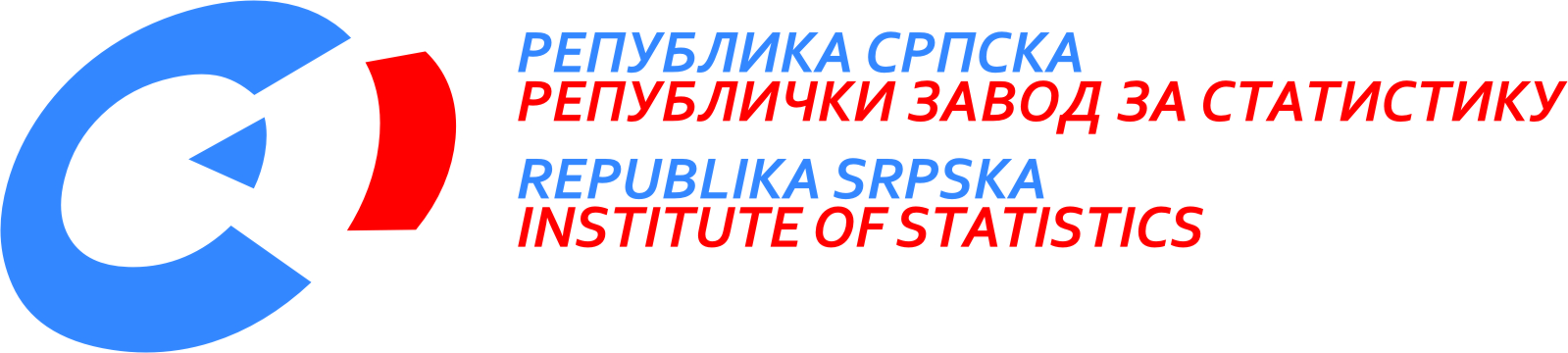 [19. jul 2012.]  7/12 jul 2012. godineSAOPŠTENjE ZA MEDIJEBruto domaći proizvod za 2011. godinu, obračunat primjenom „Proizvodne metode“, iskazan u tekućim cijenama kao prethodni podatak, iznosi 8 670 050 000 KM, odnosno 6 064 KM po stanovniku. U odnosu na 2010. godinu, bruto domaći proizvod  je  nominalno veći za 4,4%, a realno za 0,8%.U strukturi bruto domaćeg proizvoda najznačajnije učešće ima područje Trgovine sa 12,0%, zatim slijedi Poljoprivreda sa 10,2%, Državna uprava, odbrana i obavezno socijalno osiguranje sa 10,1%, potom Prerađivačka industrija sa 9,0%, Poslovanje nekretninama, iznajmljivanje i poslovne djelatnosti sa 8,6%, itd.Najveći realni rast po područjima djelatnosti zabilježen je u područjima Vađenje ruda i kamena  17,3%, Ribarstvo 4,7%, Obrazovanje 4,2%, Ostale javne, komunalne, društvene, socijalne i lične uslužne djelatnosti 3,9%, Zdravstveni i socijalni rad 3,5%,  Prerađivačka industrija 3,2%, Finansijsko posredovanje 3,0%, dok je negativna stopa rasta zabilježena u područjima Građevinarstvo (–4,3%), Poljoprivreda, lov i šumarstvo (-4,0%) i Poslovanje nekretninama, iznajmljivanje i poslovne djelatnosti (-1,0%).Prema dohodovnom pristupu, u strukturi  bruto domaćeg proizvoda na sredstva za zaposlene se odnosi 48,5%, na potrošnju fiksnog kapitala 14,3%, neto porezi na proizvodnju su -0,1%, a za neto operativni višak i neto mješoviti dohodak ostaje 19,4%.Ostvarene investicije za 2011. godinu 1 340 321 000 KM (prethodni podaci)Ostvarene investicije poslovnih subjekata (prethodni podaci), čije je sjedište u Republici Srpskoj, u 2011. godini iznosile su 1 340 321 000 KM. U strukturi investicionih ulaganja prema djelatnosti investitora najviše učestvuju Državna uprava, odbrana i obavezno socijalno osiguranje sa 27,0%, Prerađivačka industrija sa 16,4%, Saobraćaj, skladištenje i komunikacije sa 13,0% itd.Ostvarene investicije poslovnih subjekata registrovanih na teritoriji Republike Srpske u nova stalna sredstva, prema namjeni investicija, u 2011. godini iznose 1 214 664 000 KM. Na teritoriji Republike Srpske uloženo je 1 203 670 000 KM (99,1%), dok je na teritoriji Federacije BiH i Brčko Distrikta BiH uloženo 10 994 000 KM (0,9%).U strukturi investicionih ulaganja u nova stalna sredstva na teritoriji Republike Srpske prema namjeni najviše učestvuju Građevinarstvo sa 21,1%, Prerađivačka industrija sa 14,5%, Saobraćaj, skladištenje i komunikacije sa 13,5%.MATERIJAL PRIPREMILI: Statistika nacionalnih računa Žana Alagićzana.alagic@rzs.rs.ba Milka Ciganovićmilka.ciganovic@rzs.rs.ba Jadranka Luburićjadranka.luburic@rzs.rs.ba Dijana Malešdijana.dedic@rzs.rs.ba Statistika rada Biljana Glušacbiljana.glisic@rzs.rs.baVladimir Koprivicavladimir.koprivica@rzs.rs.baStatistika cijena Biljana Tešićbiljana.tesic@rzs.rs.ba Jasminka Milićjasminka.milic@rzs.rs.baStatistika industrije i rudarstva Mirjana Bandurmirjana.bandur@rzs.rs.ba Statistika spoljne trgovine Sanja Stojčevićsanja.stojcevic@rzs.rs.baOBJAŠNjENjA POJMOVA - prosjekSaopštenje pripremilo odjeljenje publikacija Vladan Sibinović, načelnik odjeљenja Izdaje Republički zavod za statistiku,Republika Srpska, Banja Luka, Veљka Mlađenovića 12dDr Radmila Čičković, direktor ZavodaSaopštenje je objavљeno na Internetu, na adresi: www.rzs.rs.batel. +387 51 332 700; E-mail: stat@rzs.rs.baPrilikom korišćenja podataka obavezno navesti izvor